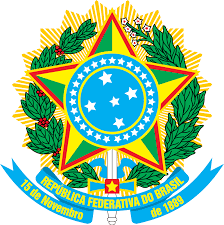 MINISTÉRIO DA EDUCAÇÃOUNIVERSIDADE FEDERAL DA INTEGRAÇÃO LATINO-AMERICANAPRÓ-REITORIA DE PESQUISA E PÓS-GRADUAÇÃOPROGRAMA DE PÓS-GRADUAÇÃO EM BIODIVERSIDADE NEOTROPICALANEXO II – CARTA DE ACEITE DE ORIENTAÇÃOPROCESSO SELETIVO TURMA 2023.2Comunico a Coordenação e à Comissão de Seleção do Programa de Pós-Graduação em Biodiversidade Neotropical que, na hipótese de aprovação e classificação no processo seletivo para ingresso em 2023.2, aceito orientar o (a) candidato (a), <preencher com NOME COMPLETO DO (A) CANDIDATO (A), RG NÚMERO OU DOCUMENTO DE IDENTIFICAÇÃO>, na elaboração de seu projeto de dissertação e no seu desenvolvimento até a defesa.Informo ainda que, a proposta de trabalho a ser desenvolvida, com o (a) candidato (a), enquadra-se no contexto da linha de pesquisa:(  ) Ecologia;(  ) Sistemática e Evolução.COMPROMISSOS MÍNIMOS PARA ORIENTADOR (A)1. Ao aceitar orientar, compromete o (a) orientador (a) em viabilizar a pesquisa, a atender as demandas docentes regimentais do PPGBN e as deliberações do Colegiado , bem como da Instrução Normativa PRPPG nº 01/2017 e outras normas superiores, destacando:1.1. Apoiar a qualidade do conhecimento teórico do (a) orientando (a) e a regularidade de suas atividades em atendimento aos prazos do Programa, definidos no regimento ou pelo Colegiado;1.2. Viabilizar a execução da pesquisa de dissertação e a preparação da (s) publicação (ões) do trabalho em meio de comunicação científica de qualidade._________________________________________________data, local, nome e assinatura do (a) docente responsável (carimbo ou número do SIAPE ou do registro funcional e assinatura)